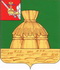 АДМИНИСТРАЦИЯ НИКОЛЬСКОГО МУНИЦИПАЛЬНОГО РАЙОНАПОСТАНОВЛЕНИЕ04.05.2017 года		                                                                                               № 468г. НикольскО внесении изменений в административный регламент осуществления муниципального контроля в области торговой деятельности на территории Никольского муниципального района, утвержденный постановлением администрации Никольского муниципального района от 07.12.2016 года № 936В соответствии со статьей 13.3 Федерального закона от 26 декабря 2008 года № 294-ФЗ «О защите прав юридических лиц и индивидуальных предпринимателей при осуществлении государственного контроля (надзора) и муниципального контроля», постановлением Правительства Российской Федерации от 28.04.2015 года № 415 «О Правилах формирования и ведения единого реестра проверок», руководствуясь статьей 33 Устава Никольского муниципального района, администрация Никольского муниципального района ПОСТАНОВЛЯЕТ:1. Внести в административный регламент осуществления муниципального контроля в области торговой деятельности на территории Никольского муниципального района, утвержденный постановлением администрации Никольского муниципального района от 07.12.2016 года № 936следующие изменения:1.1. В пункте 1.3:дополнить абзацем 8 следующего содержания:«постановление Правительства Российской Федерации от 28.04.2015 года № 415 «О Правилах формирования и ведения единого реестра проверок»;»;абзацы 8-11 считать соответственно абзацами 9-12.1.2. В подпункте 1.5.4:дополнить абзацем 20 следующего содержания:«осуществлять внесение информации в единый реестр проверок в соответствии с постановлением Правительства РФ от 28.04.2015 года № 415 «О Правилах формирования и ведения единого реестра проверок» (далее – Правила)»;»;абзац 20 считать абзацем 21.1.3. Дополнить подпунктом 3.3.1.16(1) следующего содержания:«3.3.1.16(1). Специалист органа муниципального контроля, уполномоченный на внесение информации в единый реестр проверок, при организации и проведении плановых проверок, осуществляет внесение в единый реестр проверок:информации о проверке, указанной в подпунктах «а» - «в» пункта 13 Правил не позднее 3 рабочих дней со дня издания распоряжения о проведении проверки;информации об уведомлении проверяемого лица о проведении проверки, указанной в подпункте «г» пункта 13 Правил не позднее дня направления проверяемому лицу уведомления о проведении проверки.  Специалист органа муниципального контроля, уполномоченный на внесение информации в единый реестр проверок, определяется распоряжением органа муниципального контроля.».1.4. Дополнить подпунктом 3.3.2.17(1) следующего содержания:«3.3.2.17(1). Специалист органа муниципального контроля, уполномоченный на внесение информации в единый реестр проверок, при организации и проведении внеплановых проверок, осуществляет внесение в единый реестр проверок:информации о проверке, указанной в подпунктах «а» - «в» пункта 13 Правил не позднее 3 рабочих дней со дня издания распоряжения о проведении проверки, за исключением внеплановых проверок по основаниям, указанным в подпунктах 3.3.2.2.2 и 3.3.2.12 настоящего административного регламента;информации о проверке, указанной в подпунктах «а» - «в» пункта 13 Правил в отношении внеплановых проверок по основаниям, указанным в подпунктах 3.3.2.2.2 и 3.3.2.12 настоящего административного регламента, не позднее 5 рабочих дней со дня начала проведения проверки;информации об уведомлении проверяемого лица о проведении проверки, указанной в подпункте «г» пункта 13 Правил не позднее дня направления проверяемому лицу уведомления о проведении проверки.».1.5. Дополнить пунктом 3.4(1) следующего содержания:«3.4(1). Специалист органа муниципального контроля, уполномоченный на внесение информации в единый реестр проверок, при организации и проведении проверок, осуществляет внесение в единый реестр проверок информации о результатах проверки, указанной в подпункте «д» пункта 13 Правил не позднее 10 рабочих дней со дня окончания проверки.».1.6. Дополнить подпунктом 3.6.4(1) следующего содержания:«3.6.4(1). Специалист органа муниципального контроля, уполномоченный на внесение информации в единый реестр проверок, при организации и проведении проверок, осуществляет внесение в единый реестр проверок информации о мерах, принятых по результатам проверки, указанной в подпункте «е» пункта 13 Правил не позднее 5 рабочих дней со дня поступления такой информации в орган муниципального контроля.».2. Настоящее постановление вступает в силу после официального опубликования в районной газете «Авангард», подлежит размещению на официальном сайте администрации Никольского муниципального района и распространяется на правоотношения, возникшие с 1 января 2017 года.Временно исполняющий полномочия руководителя администрацииНикольского муниципального района                                                        А.Н. Баданина